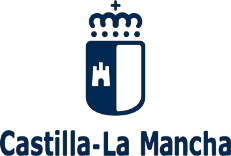 Consejería de Educación, Cultura y Deportes. Dirección General de Inclusión Educativa y ProgramasNº Procedimiento040106Código SIACISI15PROCESO DE ADMISIÓN DE ALUMNADO EN CENTROS DOCENTES PÚBLICOS Y PRIVADOS CONCERTADOSSEGUNDO CICLO DE E. INFANTIL, E. PRIMARIA, E.S.O. Y BACHILLERATOCURSO 20    _/ 20 	IMPRESO DE DECLARACIÓN RESPONSABLEDon/Doña                                                                                                                           , con DNI/NIE/Nº de Pasaporte                                                       como padre/madre/tutor o representante legal (táchese lo que no proceda) del alumno/alumna:DECLARO:Que el impreso de solicitud de admisión al que se adjunta esta declaración está firmado por uno solo de los progenitores debido a:□ Familia monoparental□ Fallecimiento del otro progenitor□ Privación al otro progenitor de la patria potestad de los hijos por resolución judicial□ Orden o sentencia de alejamiento u otras medidas cautelares□ Imposibilidad material de contactar con el otro progenitor, por residencia en otro país odesconocimiento de su domicilio□ Consentimiento expreso del otro progenitor para actuar en el ejercicio ordinario de lapatria potestad (artículo 156 del Código Civil)□ Otras circunstancias (especificar):El padre / La madre / El representante legalFirma y DNI / NIE o Nº de PasaporteINSTRUCCIONES PARA CUMPLIMENTAR EL IMPRESO DE DECLARACIÓN RESPONSABLELea muy atentamente estas Instrucciones y preste la debida atención para cumplimentar el impreso:A.- INSTRUCCIONES GENERALES:	Sólo se cumplimentará esta declaración en caso de que la solicitud de admisión no pueda ser firmada por ambos progenitores o tutores legales, por alguna de las causas que se señalan en el mismo, o por otras que deberán especificarse en el apartado correspondiente.	El  impreso  debe  cumplimentarse  utilizando  bolígrafo  azul  o  negro,  con  letra  clara  y  legible, preferentemente mayúsculas.	Los datos referidos al alumno o alumna, así como los del padre, la madre o tutor legal que presenta la declaración (Nombre y apellidos, DNI/NIE o Nº de Pasaporte también en el caso de estos últimos), deberán cumplimentarse obligatoriamente.	En el caso de solicitud de admisión para dos o más hermanos, podrá presentarse un único impreso de declaración responsable.B.- INSTRUCCIONES PARTICULARES:	En caso de requerimiento por parte del Consejo Escolar del centro público, del titular del centro concertado o de la propia Oficina de Coordinación de Admisión, será necesario justificar los motivos alegados en esta declaración responsable presentando, según corresponda, la siguiente documentación:(1)  Familia monoparental: copia del Libro de Familia con los datos del alumno y del progenitor.(2)  Fallecimiento: copia del Libro de Familia con los datos del alumno y de los progenitores, así como de la correspondiente inscripción en el mismo del fallecimiento.(3)  Privación de la patria potestad: Copia de la Resolución judicial por la que se priva al tutor de la misma. (4)  Orden o sentencia de alejamiento u otras medidas cautelares: Copia de la Orden o sentencia.(5)  Consentimiento del otro progenitor: Escrito de consentimiento y fotocopia del DNI del progenitor que consiente.(6)  Otras circunstancias: Documentación acreditativa de las mismas.IMPORTANTE: Se informa al progenitor firmante del impreso que la falsedad en los datos aportados u ocultamiento de información puede ser motivo de  desestimación de la solicitud, por incumplimiento de los requisitos exigibles para su tramitación (Ley 30/1992, de Régimen Jurídico de las Administraciones Públicas y del Procedimiento Administrativo Común), con independencia de otras medidas que pudieran tomarse por la vulneración de derechos del progenitor cuya firma no aparece consignada (comunicación a los Tribunales de Justicia). En caso de falsedad, ocultamiento de datos, o por reclamación del progenitor no firmante, la asignación de puesto escolar al alumno o alumna se realizará de modo provisional, SIEMPRE Y CUANDO NO SEA POR CAMBIO DE CENTRO, para garantizar su derecho a la educación y escolarización obligatoria, y podrá ser modificada a instancia de los Tribunales de Justicia u otros órganos competentes de la propia Administración.